IOTE 2023深圳物联网展邀请函	IOTE 2023 第二十届国际物联网展·深圳站(简称:IOTE深圳物联网展)，2023年9月20-22日将在深圳国际会展中心(宝安新馆)开展，汇聚全球超8O0+家参展企业、13万+来自工业、物流、基础建设、智慧城市、智慧零售领域的专业集成商、终端用户参观展会。"新基建"为物联网的发展打下坚实的基础，"内外双循环"所释放的需求成为了物联网发展最肥沃的土壤，万亿级的市场不再是口号，掘金物联网正当时。在这个物联网产业发展的"黄金时期"，更加需要IOTE国际物联网展聚拢物联网全产业资源，精准而又高效的进行资源对接。IOTE 聚集核心技术，从技术创新、硬件采购、系统集成、到方案落地的物联网全产业链，从硬件->集成->应用一步到位，打通上下游产业链。见证物联网产业在中国的诞生、发展历程，并将继续物联网产业生态融合、产业合作、应用落地贡献力量！展会时间：2023年9月20-22日展会地点：深圳国际会展中心（宝安新馆）主办单位：深圳市物联网产业协会承办单位：深圳市物联传媒有限公司、深圳市易信物联网络有限公司展会亮点1、物联网全球专业品牌展全球创立早、规模大、覆盖物联网产业广的物联网展之一!展会创立于物联网产业元年一—2009年，展览面积超过7万平方米，展商1000+，覆盖感知层、传输层、平台层、应用层等物联网全产业链!展会获得华为、海尔、联通、远望谷、新大陆、微软、Arm、西部数据、安森美、恩智浦、意法半导体、Semtech、浩亭等国内外知名企业的鼎力支持!2、全球优质采购订单聚合平台展会每年聚集来自全国各地的10万＋软件开发商、系统集成商、硬件制造商、工程商、终端用户及物联网行业人士，另有来自海外57个国家和地区的近4000名专业物联网产品采购商现场洽谈采购，是物联网新品发布、企业形象宣传、品牌推广、产品营销的最佳平台!3、物联网企业品牌塑造加速器展会同期举办物联之星、IOTE金奖、物联网百强系统集成商等行业权威评选活动，每年吸引 1000+企业、10万+行业人士的共同参与，汇集300+产业、科技等不同领域的公众媒体，集中宣传报道，打造最具影响力和最具实力的物联网企业品牌!展品范围感知层：传感器、MEMS传感器、RFID、智能卡、条码、生物识别、视频识别、实时精准定位等.......传输层：蜂窝（4G/5G/Cat.1/NB-IoT）、非蜂窝（LoRa/蓝牙/Wi-Fi/ZigBee/UWB/ZETA/2.4G）、工业网关/DTU/RTU、总线、卫星物联网等......运算与平台层：云平台、数据中台、云计算和大数据、边缘计算、人工智能、物联网安全、数据存储、IDC、可视化平台等......应用层：工业物联网、智能物流仓储、智慧零售、智慧城市、智慧园区、智能家居、AIoT安防等......物联网网参展观展，物联传媒IOTE 2023！展位预定：陈先生　　　T:0755-86227055　　E：cjh@ulinkmedia.cn　　　M：13360526899扫描下方观展报名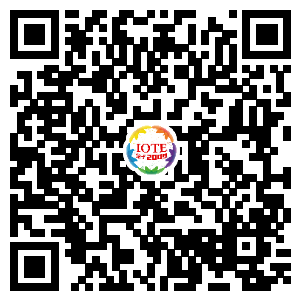 